                                               Изготвувач: Сектор за Финансиски  прашања 						    на Општина Битола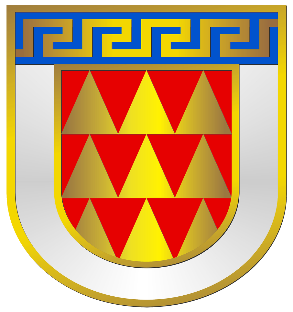 П	Р	О	Г	Р	А	М	А ЗАСУБВЕНЦИОНИРАЊЕ НА ЈАВНИТЕ КОМУНАЛНИ ПРЕТПРИЈАТИЈАЗА 2024 ГОДИНАБитола, декември 2023 годинаП	Р	О	Г	Р	А	М А ЗАСУБВЕНЦИОНИРАЊЕ НА ЈАВНИТЕ КОМУНАЛНИ ПРЕТПРИЈАТИЈА      ОСНОВАНИ ОД  ОПШТИНА БИТОЛА ЗА 2024 ГОДИНАВо Буџетот на  Општина Битола за 2024 година, предвидени се средства за субвенционирање на Годишните планови за работа и Годишните инвестициони програми на јавните претпријатија.За субвенционирање на Годишните  планови за работа  на - МЈП – Пелалинк - Битола Потпрограма Ј50- Јавен локален превоз планирани се средства во износ од 2.079.324,00 денари за субвенционирање на  трошоците на МЈП Пелалинк- Битола.За користење на планираните субвенции во Програмата за субвенционирање на Јавните Комунални Претпријатија основани од општината, потребно е покрај Барањето за исплата да се достави потребна документација од која ќе се констатира обемот на извршените активности од Годишниот план за работа  (копии од фактури, ситуации , требовања, приемници и друго).     I.Субвенционирање на Годишниот план на MЈП ПелалинкЗа субвенционирање на Годишниот  план за работа за  2024 година на МЈП  Пелалинк се планираат  2.079.324,00 денари, кои средства се алоцирани во:-Програма Ј50- Јавен локален превоз на патници  планирани се средства во износ од 2.079.324,00 денари за субвенционирање на дел од трошоците за  МЈП Пелалинк.Со планираните средства во износ од 2.079.324,00 денари алоцирани во потпрограмата Ј50- Јавен локален превоз ќе се субвенционираат следните активности:- субвенционирање на дел од тековно-оперативните расходи,- други тековни расходи МЈП ПЕЛАЛИНК Битола е ново формирано претпријатие , чија првична цел е  превоз на ученици. Проблемите со превозот кои што се провлекуваат низ години се резултат на неисплатливост од вршењето на превоз на одреден број на линии заради мал број на ученици кои што се превезуваат на тие линии и големите трошоци за реализација. 	Работата на претпријатието ќе овозможи исполнување на законската обврска за бесплатен превоз на учениците во основното и средното образование, во Општина Битола, Општина Могила и Општина  Новаци, на оние линии за кои што не се склучуваат договори за превоз со други оператори. 	За функционирање на превозот, покрај  финансиските средства обезбедени од блок дотациите од МОН, потребно е да се одобрат и субвенции од страна на Советите на  општините . Субвенциите ќе ги покриваат административните трошоци , оперативните трошоци . Исто така треба да се надополни разликата во средствата обезбедени од блок дотациите од МОН и реалните трошоци за реализација на превозот. Голем удел за потребата од овие субвенции, има економската и енергетската криза, односно повеќекратното зголемување на цената на горивата.Планираните средства за субвенционирање се фиксни, а евентуалните измени би се усогласиле со Измени и дополнувања на Буџетот на Општината во  2024 година, со што и Годишниот план за работа  за 2024 година на MЈП Пелалинк би бил дополнително изменет и усогласен.Број 09-174/6	Претседател   26.12.2023 год.                                             на Совет на Општина Битола                                                           Габриела Илиевска    Број 09-	Претседател---.12.2023 год.                                             на Совет на Општина Битола                                                           Габриела Илиевска    